УДК 621.31С.В. Абрамов, В.Л. Веселов, А.А. Викторов, Н.А. Игнатова, О.О. Никитина(г. Чебоксары, Чувашский государственный университет им. И.Н. Ульянова)РАСЧЕТ И МОДЕЛИРОВАНИЕ ИМПУЛЬСНОГО ТРАНСФОРМАТОРА С LC- НАГРУЗКОЙCALCULATION AND SIMULATION OF A PULSE TRANSFORMER WITH LC LOADВ работе рассмотрено проектирование импульсного трансформатора на тороидальном сердечнике и применен метод оценки параметров LC-фильтра.The paper considers the design of a pulse transformer on a toroidal core and applies a method for estimating the parameters of an LC-filter.Ключевые слова: LC-фильтр, Simulink, моделирование схем, расчет параметров, схемотехника, трансформатор.Keywords: LC filter, Simulink, circuit simulation, parameter calculation, circuitry, transformer.Исходные данные для расчета трансформатора: напряжение первичной обмотки трансформатора U1 = 100 В, напряжение вторичной обмотки U2 = 10 кВ, ток вторичной обмотки I2 = 5 мА, частота входных импульсов f = 10 кГц.Для обеспечения нормального режима работы трансформатора в составе электрической схемы необходимо, чтобы индуктивность намагничивания была как можно больше. Этого можно добиться, выбрав сердечник из материала с высокой относительной магнитной проницаемостью µ≥100000, что позволит во много раз увеличить индуктивность намагничивания, почти не изменяя индуктивности рассеяния трансформатора [1]. В качестве сердечника был выбран тороидальный сердечник типа ГМ501 ОЛ 155/135-10. Расчет импульсного тороидального повышающего трансформатора будем проводить, используя методики, описанные в [2-6]. Результаты расчета трансформатора приведены в таблице 1.Таблица 1. Расчетные параметры импульсного трансформатораНа рис. 1 представлена трехмерная модель трансформатора, выполненная на основе расчетных параметров с выбранным типом сердечника.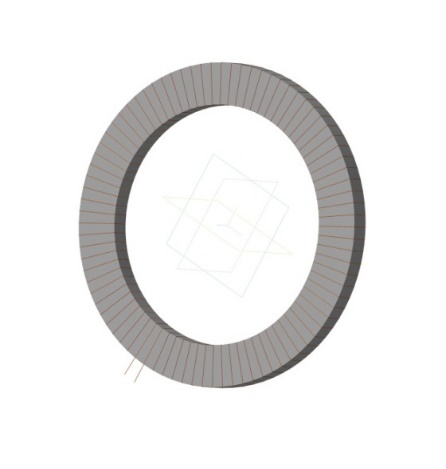 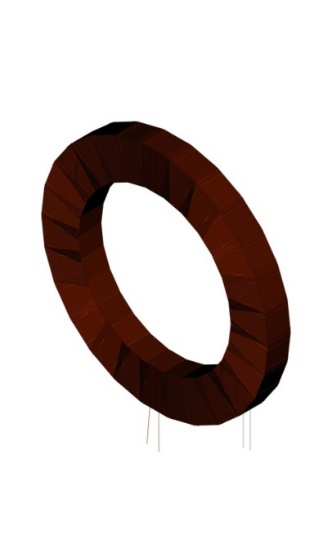 	а	бРис. 1. Трехмерная модель трансформатора: первичная обмотка (а); вторичная обмотка (б)Для проверки правильности расчета параметров трансформатора в MATLAB/Simulink была собрана схема (рис. 2) для моделирования необходимых режимов работы. Схема состоит из двух идеальных источников питания постоянного напряжения, двух транзисторов, формирующих на первичной обмотке трансформатора прямоугольные импульсы и задающего генератора сигнала управления транзисторами, и включает в себя, исследуемый трансформатор.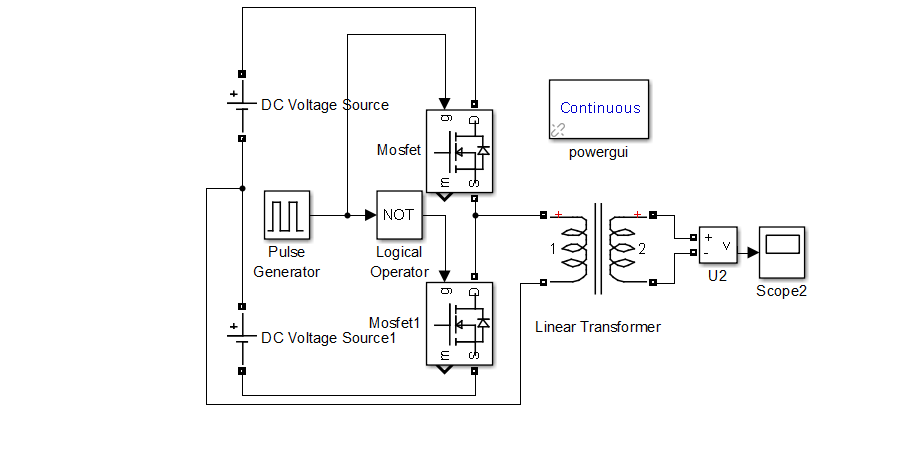 Рис. 2. Тестовая схема для проверки режимов работы трансформатораВ схеме на рис. 2 на вход трансформатора подается переменный импульсный сигнал с частотой 10 кГц и амплитудой U1 = 100 В, формируемый двумя транзисторными ключами (рис. 3). Напряжение на вторичной обмотке трансформатора повторяет входное напряжение, а амплитуда U2 = 10 кВ, соответствует амплитуде заданной в исходных данных. Рис. 3. Результаты моделирования работы трансформатора при импульсном входном сигналеФормируемые транзисторными ключами импульсы подаются на трансформатор и усиливаются до амплитуды 10 кВ, ко вторичной обмотке которого, подключается низкочастотный LC-фильтр (рис. 4).Рис. 4. Упрощенная схема замещения трансформатора и LC-фильтраПередаточная функция, приведенной на рис. 4 упрощенной схемы замещения, определяется выражением	.		(1)На рис. 5, а представлена логарифмическая АЧХ, полученная из выражения (1) при известных параметрах трансформатора.Полученные на основе анализа ЛАЧХ емкость и индуктивность LC-фильтра были выбраны равными Cф = 1 нФ, Lф = 1 Гн. Количество витков можно рассчитать, используя методики описанные в [3-4, 7]. Используя приближенную формулу, приведенную в [4] для выбранного типа сердечника количество витков будет равно витка,где АL – индуктивный фактор (коэффициент индуктивности) Гн. Для выбранного типа сердечника  АL = 60-70 мкГн.Рис.5. ЛАЧХ, полученная по передаточной функции (1) (а); низкочастотный участок ЛАЧХ (б)Таким образом, при проектировании импульсного трансформатора на тороидальном сердечнике были достигнуты требуемые параметры, а результаты расчетов проверены моделированием на тестовой схеме. В результате применения метода оценки параметров LC-фильтра удалось спроектировать компактный высоковольтный фильтр.Список литературы1. Вдовин С.С. Проектирование импульсных трансформаторов. – 2-е изд., перераб и доп. _ Л.: Энергоатомиздат. Ленингр. отд-ние, 1991.  208 с.2. Гончарук А.И. Расчет и конструирование трансформаторов. – М.: Энергоатомиздат. – 1990. – 256 с.3. Colonel WM., McLyman T. Transformer and inductor design handbook third edition, revised and expanded [Электронный ресурс] / Kg Magnetics, Inc.
Idyllwild, California, U.S.A. – Режим доступа: https://coefs.uncc.edu/ mnoras/courses/ power-electronics/tr_design/ (дата обращения 07.09.2020).4. Powder core catalog [Электронный ресурс] / Magnetics Inc. – Режим доступа: https://ferrite.ru/uploads/pdf/products/2011MagneticsPowderCore Catalog.pdf (дата обращения 07.09.2020).5. Стародубцев Ю.Н. Теория и расчет трансформаторов малой мощности. – М.: ИП РадиоСофт. – 2005. – 320 с.6. Magnetics design 4 – Power Transformer Design [Электронный ресурс] / Texas Instruments. – Режим доступа: https://www.ti.com/lit/ml/slup126/ slup126.pdf (дата обращения 07.09.2020).7. Савин М., Абрамов С. Расчет и конструирование планарного трансформатора для обратноходового преобразователя // Электроника: Наука, технология, бизнес. 2019. № 8 (189). С. 40-44.Материал поступил в редколлегию 12.10.20.ПараметрВеличинаЕдиница измеренияЧисло витков первичной  / вторичной обмотки84 / 13164витковИндуктивность намагничивания0,135ГнИндуктивность первичной  / вторичной обмотки136 / 3,345мкГн / Гн